	APPLICATION TO BE CONSIDERED FOR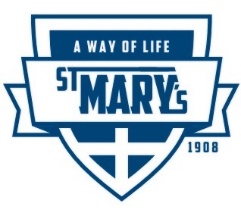 ST. MARY’S PARISH SCHOOL   (PS through Grade 8)412 N. Monroe Street   Moscow, Idaho 83843(208) 882-2121www.stmarysmoscow.com              office@stmarysmoscow.comPlease printStudent’s legal name:_________________________________________________________________________      M_____ F____	last					first				middle		   Home Address						    			      	_______					number and street			city		state			zipGrade Entering: ____ Date of Birth: _________________birthplace__________________________________										city		state		zipPrevious School (or childcare): ______________________________________________________________B.  Legal Parents/Guardian Information: With whom does the student live, giving relationship to the child: (Mother)		___________________________________	Cell: _______________________________								E-mail:_________________________________________	(place of employment)_____________________________ Title of job __________________________	Phone contact at work: _____________________________ (Father)_______________________________________________Cell: _______________________________								E-mail:_________________________________________	(place of employment)_____________________________ Title of job __________________________	Phone contact at work: _____________________________If child does not live with both parents, please indicate:		a. Parent(s) with legal custody:											b. Parent(s) that will assume financial responsibility:								c. Parent(s) that will be responsible for conduct, studies, report cards and reporting absences:		______________________________________________________________________	**Step-parents without legal custody are not entitled to any information regarding the child(ren). We must have on file in the office a legal document that entitles the step-parent to the information, signed by a legal parent. If a legal custodial parent is present at a parent teacher conference, it is implied that there is consent to the step-parent being present. Questions for better understanding of the student:   We are committed to working closely with you, the parents, who are the primary educators of your child. Please take a few minutes to help us know your child better.1.  Why do you prefer St. Mary’s School for your child?2.  What are some qualities/gifts your child possesses?***3.  Are there any hearing, eye or health conditions that might affect/inhibit your child’s learning?4.  What are some areas your child needs to strengthen?5.  What questions do you have about St. Mary’s?6.   How long do you plan to have your child(ren) at St. Mary’s? 7.   At St. Mary’s, we need parents involved as much as possible.  Would you list any hobbies or skills that you 	would like to share with the school?__________________________________________________	______________________________Mother/Guardian’s Signature							Date______________________________________________________	______________________________Father/Guardian’s Signature							DateIGNITING faith, knowledge, creativity and serviceUpdated  May 2022